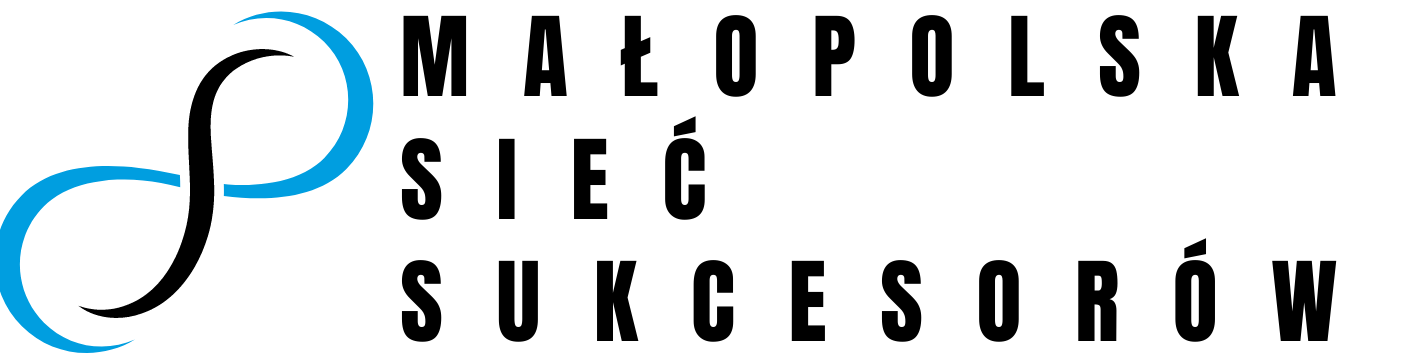 FORMULARZ REKRUTACYJNY Proszę czytelnie wypełnić, podpisać i przesłać skan na adres email: mrak@iph.krakow.pl, lub oryginał pocztą na adres Izby Przemysłowo-Handlowej w Krakowie: ul. Floriańska 3, 31-019 Kraków.
Tel.: 12 428-92-57DANE WNIOSKODAWCY:Imię i nazwisko: 		____________________________________________________Telefon kontaktowy: 		____________________________________________________Adres e-mail:			____________________________________________________DANE FIRMY:Nazwa firmy: 			____________________________________________________Adres firmy:			____________________________________________________NIP firmy:			____________________________________________________Oświadczam, że jest potencjalnym sukcesorem/osobą, która przejęła firmę w wyniku sukcesji. Wyrażam zgodę na przetwarzanie moich danych osobowych przez Izbę Przemysłowo-Handlową w Krakowie,    ul. Floriańska 3, 31-019 Kraków, celem przeprowadzenia procesu rekrutacji i realizacji projektu pt. „Małopolska sieć sukcesorów KOM”Jestem osobą niepełnosprawną. Zgłaszam następujące potrzeby w zakresie dostępności: ______________________________________________________________________…………………………………………………………………...…                             Data i podpis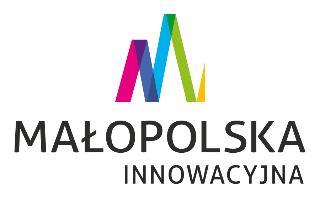 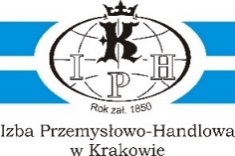 Projekt realizowany przy wsparciu finansowym Województwa Małopolskiego.